Cleveland Heights-University Heights City School DistrictMaster Teacher Program and RenewalLetter of Intent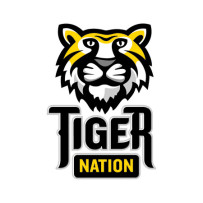 Please print or type all information on this formName: ______________________________________________________________________Applicant’s Email: ____________________________________________________@chuh.orgBuilding Assignment: ___________________________________________________________Grade/Subject taught: __________________________________________________________# of years taught (do not include this current school year):_____________________________FOR RENEWALS ONLYApplicant’s Signature: ___________________________________________________________Due Date: Form MUST be received in the HR Department no later than the 1st Monday in December.Enter the year in which initial Master Teacher Designation was earned: ______________Do you currently hold a Senior Professional or Lead Professional educator license?______ If yes, which advanced licensure do you hold? _________________		Date of expiration: _______________________________________Number of times Master Teacher Designation has been successfully renewed: ________